ITALY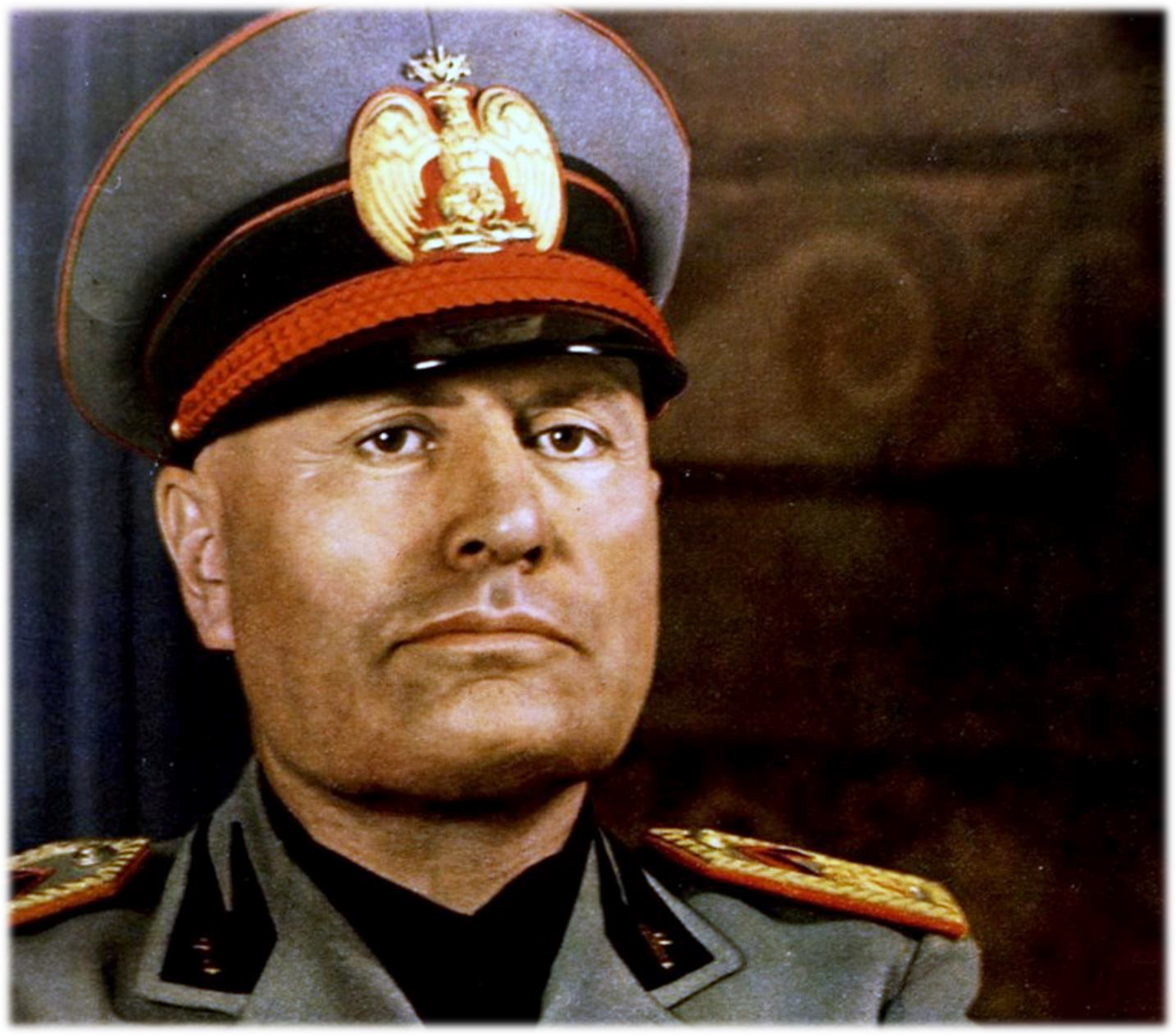 AUTHORITARIAN STATEMUSSOLINICOUNTRY: ITALY – MUSSOLINI	CONDITIONS – ECONOMYCONDITIONS – SOCIAL DIVISIONCONDITIONS – IMPACT OF WARCONDITIONS – WEAKNESS OF POLITICAL SYSTEMMETHODS – PERSUATION AND COERSIONMETHODS – ROLE OF LEADERSMETHODS – ROLE OF IDEOLOGYMETHODS – USE OF FORCEMETHODS – PROPAGANDACOUNTRY: ITALY – MUSSOLINI	USE OF LEGAL METHODSUSE OF FORCECHARISMATIC LEADERSHIPDISSEMINATION OF PROPAGANDANATURE, EXTENT AND TREATMENT OF OPPOSITIONMAINTENANCE: IMPACT OF SUCCESS AND/OR FAILURE OF FOREIGN POLICY ON THE MAINTENANCE OF POWERCOUNTRY: ITALY – MUSSOLINI	AIMS AND IMPACT: DOMESTIC ECONOMIC POLICIESAIMS AND IMPACT: DOMESTIC POLITICAL POLICIESAIMS AND IMPACT: DOMESTIC CULTURAL POLICIESAIMS AND IMPACT: DOMESTIC SOCIAL POLICIESIMPACT OF POLICIES: WOMENIMPACT OF POLICIES: MINORITIESAUTHORITARIAN CONTROL: METHODSAUTHORITARIAN CONTROL: ACHIEVEMENT